SCHOLEN MET FRIETEN  ( alle soepen bevatten de allergenen:1,7,9,14)                   				           Traiteur Willequet                                    carol@traiteurwillequet.be en ann@traiteurwillequet.be 								           Grote Herreweg 225                                                                                                                                                                                                        9690 Kluisbergen						                                                                                                                                                                    055/38.85. 86GLUTEN                                                    5. AARDNOTEN					            9. SELDERIJ				13.WEEKDIERENSCHAALDIEREN                                     6. SOJA							10. MOSTERD			14. SULFIETEIEREN				                 7. LACTOSE						11. SESAMZAADVIS					      8.SCHAALVRUCHTEN			           		12. LUPINEGelieve ons steeds op de hoogte te brengen van bepaalde allergieën. Door de aanwezigheid van gluten, vis, schaaldieren , melk , soja, ei, selder, mosterd, sesamzaad,pinda, noten en sulfiet in ons bedrijf zijn ongewenste sporen van deze allergieën in onze maaltijden nooit volledig uit te sluiten. Indien vragen , contacteer ons gerust.. De samenstelling van de produkten kan steeds wijzigen.M A A N DA GD I N S D A GW O E N S D A GD O N D E R D A GV R I J D A G 06/11 PreisoepScharrolletjes(4) 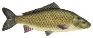 Bechamelsaus(1-7-9)Spinaziepuree(9-14)07/11 TomatensoepVol au vent(1-7-9) 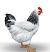 Geraspte wortelsMayonaiseFrieten 08/11 09/11 kervelsoepGehaktballen(1-6) 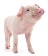 Tomatensaus(1-9)Wortels(9)Aardappelen(14)10/11 WortelsoepSpaghetti(1) Bolognaisesaus(9)Wortels13/11 TomatensoepOrloffsteak (1-7) Spaanse saus (1-6-7-9)Wortels(9)Aardappelen (14)14/11 BroccolisoepKippefiletFruitFrieten 15/11 16/11 BloemkoolsoepBraadworst (1-6) Witte bonenTomatensaus (1-9)Aardappelen (14)17/11 WitloofsoepGegratineerde ham (6-7) Kaassaus (1-7-9)BroccoliSpirelli (1)20/11 TomatensoepVissticks (1-4) Tartaar (3-10)Geraspte wortelsPuree (7-14)21/11 BroccolisoepKippengyros ( 1-5-7-8-9-10) IjsbergsaladeMayonaise(3-10)Frieten 22/11 23/11  KervelsoepHamburgers(1-6) Vleesjus (1-6-7-9)Witte kool (1-7-9)Aardappelen (14)24/11 SeldersoepSpaghetti carbonara met spek(1-7-9) 27/11 PompoensoepGemengde burger(1-6) Jagerssaus(1-6-7-9)AppelmoesAardappelen(14)28/11 PreisoepStoverij(1) Geraspte wortelsMayonaise(3-10)Frieten 29/1130/11 BloemkoolsoepKaashamburgers(1-6-7) Ajuintjessaus(1-6-7-9)Rode koolAardappelen(14)01/12 TomatensoepKippeblokjesCurrysaus(1-7-9)Erwten(9)Pasta(1)